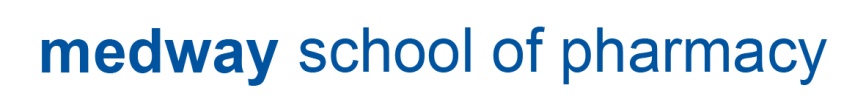 Exploring the impact of non-medical prescribing on the role identity of physiotherapists.Name of researcher Colin Waldock_________________________________________________________________________________Name of Participant (Print)                                 Signature 				DateName of person taking consent                         Signature                                               Date(if different from the researcher)  Where possible, this is normally signed and dated in presence of the participantI have read and understand the information provided for the above study. I have had the opportunity to consider the information, ask questions and have had these answered satisfactorilyInitial HereI understand that my participation is voluntary and that I am free to withdraw at any time, without giving a reason.  Contact details of researcher belowColin Waldock – c.waldock-551@kent.ac.ukInitial HereI understand that any personal information collected during the study will be anonymised and remain confidentialInitial Here